Skarga na brak dostępnościInstrukcja wypełnianiaPodmiot publiczny nie zapewnił dostępności na Twój wniosek?Wypełnij ten formularz, żeby złożyć skargę na brak dostępności architektonicznej lub informacyjno-komunikacyjnej podmiotu publicznego.Wypełnij pola obowiązkowe zaznaczone *.Podaj adres do korespondencji w tej sprawie.Dane osoby składającej skargęWpisz dane w polach poniżej.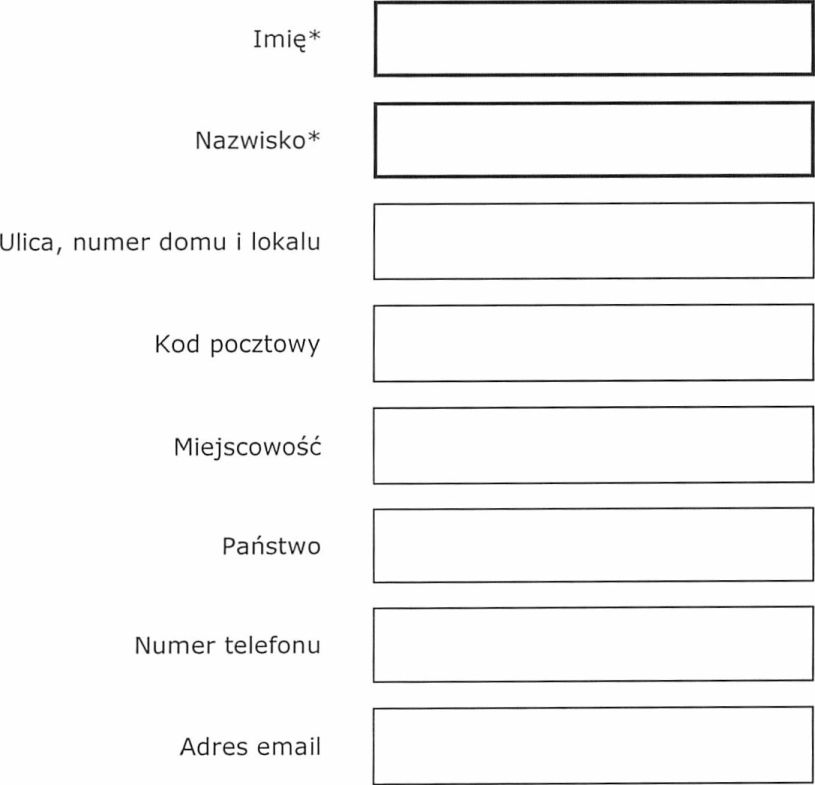 Dane skarżonego podmiotuWpisz dane w polach poniżej.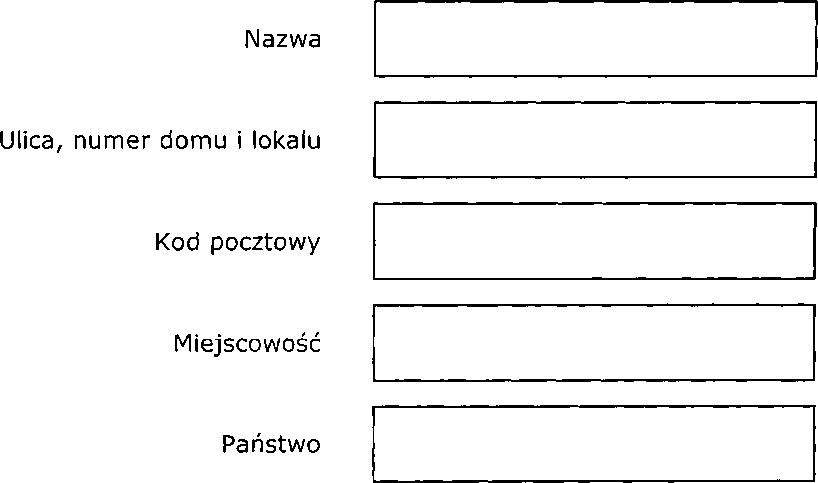 Jako barierę w dostępności wskazuję:*Napisz, dlaczego jest Ci trudno skorzystać z podmiotu publicznego. Możesz wskazać kilka barier. Jeżeli w polu jest zbyt mało miejsca, dodaj opis jako załącznik skargi.Potrzebuję zapewnienia dostępności, żeby:*Napisz, dlaczego potrzebujesz zapewnienia przez podmiot publiczny dostępności architektonicznej lub informacyjno-komunikacyjnej.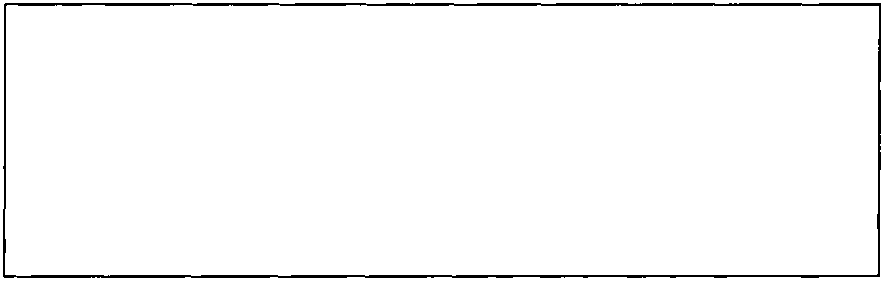 Proszę o zapewnienie dostępności poprzez:Wypełnij jeżeli chcesz, żeby podmiot publiczny zapewnił dostępność w określony sposób.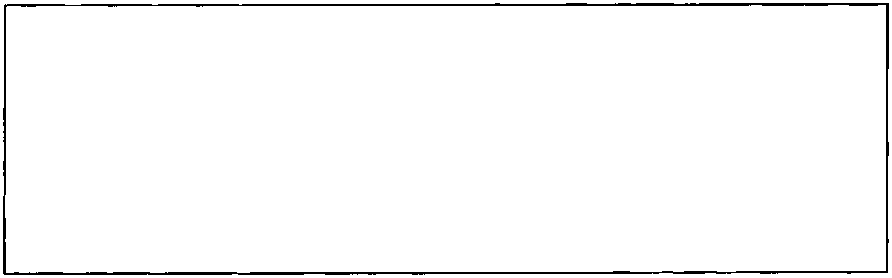 Sposób kontaktu*Wybierz sposób kontaktu. Jeśli załączasz kopię wniosku o zapewnienie dostępności, nie musisz wypełniać tego punktu.□ Listownie, na adres wskazany w skardze □ Elektronicznie, poprzez skrzynkę ePUAP□ Elektronicznie, na adres email□ Inny, napisz jaki:Załączniki:Data i podpisInformacja o przetwarzaniu danych osobowychAdministratorem Państwa danych osobowych jest Warmińsko – Mazurskie Centrum Chorób Płuc  z siedzibą w Olsztynie, ul. Jagiellońska 78, 10-357 Olsztyn. Dane są przetwarzane w celu realizacji ustawowych zadań administratora. Szczegółowe informacje o przetwarzaniu danych osobowych, w tym o prawach przysługujących osobom fizycznym, dostępne są pod adresem: https://pulmonologia.olsztyn.pl/index.php/o-nas/inspektor-ochrony-danych